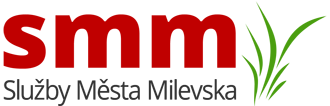 Služby Města Milevska, spol. s r.o., Karlova 1012, 399 01  Milevsko, IČO: 49061186, DIČ: CZ 49061186,Bankovní spojení: 132064794/0300Tel. 382 521 362, e-mail: smmil@smmilevsko.cz, web: www.smmilevsko.czLaktos a.s.Nová cesta 17Praha 4PSČ 140 00IČ 26460726DODATEK č. 1 ke SMLOUVĚ č. O-68/2017na základě kalkulace cen provozovateleNa základě kalkulace cen doplňujeme ve smlouvě č. O-68/2017 do bodu III. Cena a způsob placení následující:Počínaje dnem 1. dubna 2018 se bude cena za uložení odpadu automaticky každoročně k tomuto dni, tj. k 1. dubnu, příslušného kalendářního roku zvyšovat o roční míru inflace vyjádřenou přírůstkem průměrného indexu spotřebitelských cen v České republice za předcházející kalendářní rok, zveřejňovanou Českým statistickým úřadem, který vyjadřuje procentní změnu průměrné cenové hladiny za období kalendářního roku („Index“) s tím, že za základ bude považována výše úložného ke dni podpisu této smlouvy, resp. v následujících letech výše aktuálního úložného. Pro vyloučení pochybností se smluvní strany dohodly, že úložné nebude výše uvedenou úpravou o Index po dobu uložení nikdy snižováno. Provozovatel doručí uživateli písemné oznámení o zvýšení úložného, a to nejpozději do 15. března kalendářního roku, v němž má ke zvýšení úložného dojít. Ostatní body a články smlouvy č. O-68/2017 se nemění a nadále zůstávají v platnosti.Zároveň přikládáme aktuální ceník odpadů platný od 1.4.2018.V Milevsku dne 27.2.2018Za provozovatele						Za uživateleVít Král – jednatel						